Community Planning Partnership Board Meeting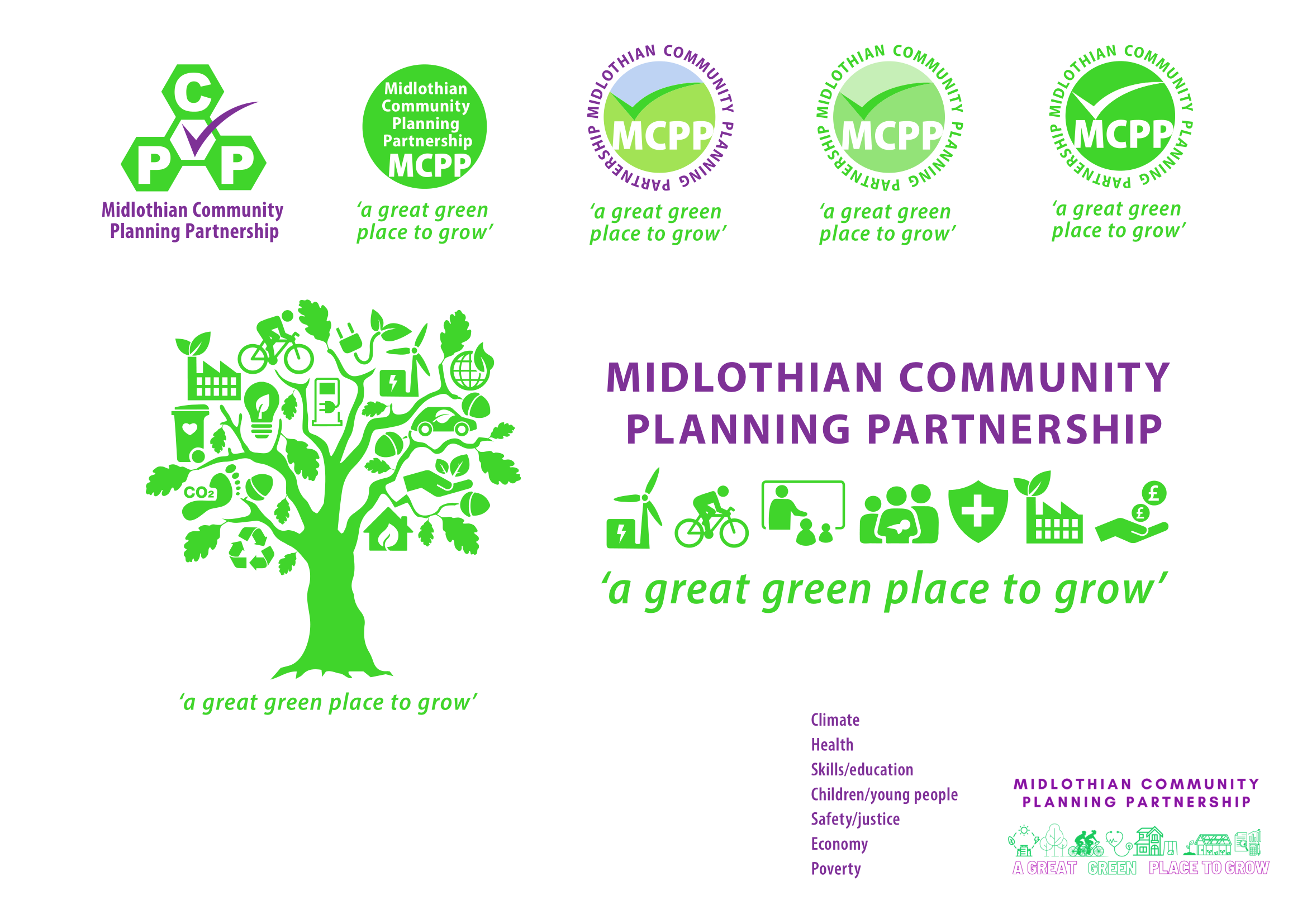 Thursday 30th May 2024 at 10.00am via Microsoft TeamsPresent: Annette Lang, Annie Watt, Bryan Pottinger, Dee Kieran, Garry Clark, Colin Cassidy, Grace Vickers, Grant Ballantine, Iain Pemble, Karen McGowan, Kelly Parry, Kevin Anderson, Keith Fisken, Lesley Kelly, Lynsey Davidson, Murray McEwan, Michelle Strong, Myra Forsyth, Nick Croft, Sam Carlin, Roddy Henry, Gordon Brown, Jake Murray, Jim Sherval, Wendy Campbell,Apologies: Fiona Robertson, Gill Main, Joan Tranent, John Fortune, Julie JessupMark McMullen, Morag Barrow, Nick Clater, Councillor Peter Smaill, Penelope Curtis, Dona Milne,AgendaItemMinutesActionsApproval of MinutesMatters ArisingPrevious minutes were approved. Good Food Nation: an initial meeting was held in May to discuss how we progress the requirement to produce a Good Food Nation Plan. We estimate we have 18 months to produce a Council with the community and other partners, therefore a working group has been established and will meet bi-monthly. If you would like to join please email Rebekah. CPWG Update and AsksLesley Kelly provided an update from the recent CPWG meeting. An update on the Ukraine response was provided, currently Midlothian has 180 people from Ukraine with more expected to arrive from other local authorities. The number of Afghan families is due to increase to approximately 70 in the coming months. Tim Randall presented the feasibility study in Central Dalkeith and Woodburn that is looking at a new community space. The project is looking at support from the Community Planning Board. The thematic leads reported on their targets, highlighting successes and challenges over the past 6 months. This is also being presented today. Jac and Amie presented an update to the whole system approach to type II diabetes pilot being carried out in Mayfield and Easthouses. For more details please see the attached presentation:Single Midlothian Plan Reporting The leads of the Thematic Groups provided an update on their actions within the Single Midlothian Plan, looking at successes and challenges, providing an opportunity for the Community Planning Board to scrutinise and allow for cross thematic working. For more details please see the attached presentation:City DealKevin Anderson gave an update on the Regional City Deal. The A701 Relief Road has been approved for a phasing approach.The business units in levenmouth have been completed as part of the Fife 13 programme. Transport is a main focus for the upcoming committee meeting, discussing bus partnership fund and regional transport delivery plan. AOBKF; please find an update on the community bus fund: https://www.transport.gov.scot/public-transport/buses/community-bus-fund/General election – TSI have met with libraries and communications teams to provide information as there are changes for this elections for example people needing to bring IDs. Due to the timing of the election there will also be a higher level of postal votes, with a deadline of 19th June.Date of Next Meeting5th September 2024, 10am via Teams